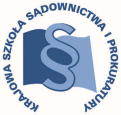 KRAJOWA SZKOŁA SĄDOWNICTWA I PROKURATURYOAS-II.420.35.2021Kraków, 25 sierpnia 2021 r. Dot. praktyk aplikantów 1 rocznika aplikacji uzupełniającej sędziowskiej po XXV zjeździeDoPatronów praktykoraz Patronów koordynatorówaplikantów aplikacji uzupełniającej sędziowskiejUprzejmie przedstawiam szczegółowy zakres tematyczny, który winien być przedmiotem praktyk aplikantów 1 rocznika aplikacji uzupełniającej sędziowskiej, odbywanych w wydziale cywilnym w wymiarze 2 dni roboczych w okresie od 13 do 24 września 2021 r., po XXV zjeździe.Założeniem praktyki, co do zasady, jest zaznajomienie aplikantów z czynnościami i metodyką pracy sędziego oraz doskonalenie umiejętności wykorzystania wiedzy teoretycznej i znajomości orzecznictwa przy sporządzaniu projektów orzeczeń, zarządzeń i pism procesowych, a także poprzez uczestniczenie w czynnościach podejmowanych przez patrona praktyki. Praktyka winna utrwalać wiedzę zdobytą przez aplikanta podczas poprzedzających ją zajęć seminaryjnych w ramach zjazdu. Zgodnie z programem aplikacji uzupełniającej sędziowskiej, przedmiotem XXV zjazdu jest postępowanie procesowe i nieprocesowe w sprawach osobowych i spadkowych. Przedmiotem praktyki powinny być przede wszystkim sprawy nieprocesowe.W zakresie spraw będących przedmiotem zjazdu na szczególną uwagę zasługują następujące zagadnienia z zakresu prawa materialnego i procesowego:Prawo materialneuznanie za zmarłego, w tym w szczególności na skutek działań wojennych (art. XXVIII i następne ustawy – Przepisy wprowadzające kodeks cywilny);  stwierdzenie zgonu;pojęcie spadku;dziedziczenie ustawowe;dziedziczenie testamentowe, w tym w szczególności:testamenty zwykłe,testamenty szczególne, w tym w szczególności testament ustny (okoliczności pozwalające na skorzystanie z tej formy testamentu, świadkowie testamentu ustnego, sposoby stwierdzenia treści testamentu ustnego),przesłanki nieważności testamentu z powodu wady oświadczenia woli (art. 945 k.c.),wykładnia testamentu (art. 948 k.c.);zapis i polecenie oraz zapis windykacyjny;zachowek;wydziedziczenie;zrzeczenie się dziedziczenia;przyjęcie i odrzucenie spadku;szczególne zasady dziedziczenia gospodarstw rolnych, w tym w świetle orzecznictwa Trybunału Konstytucyjnego.  Prawo procesowe:postępowanie w przedmiocie uznania za zmarłego i stwierdzenia zgonu, w tym w szczególności właściwość sądu, ogłoszenie o wszczęciu postępowania, redakcja postanowienia o uznaniu za zmarłego lub stwierdzeniu zgonu;postępowanie o stwierdzenie nabycia  spadku, w tym w szczególności:legitymacja czynna do złożenia wniosku oraz krąg uczestników postępowania,wezwanie spadkobierców przez ogłoszenie,przesłuchanie świadków testamentu ustnego;otwarcie i ogłoszenie testamentu;stwierdzenie nabycia przedmiotu zapisu windykacyjnego;zabezpieczenie spadku i przedmiotu zapisu windykacyjnego;postępowanie w przedmiocie ustanowienia kuratora spadku;postępowanie w sprawie o spis inwentarza oraz postępowanie po złożeniu wykazu inwentarza;zmiana prawomocnego postanowienia o stwierdzeniu nabycia spadku (art. 679 k.p.c.);uchylenie aktu poświadczenia dziedziczenia;europejskie postępowanie spadkowe.Szczególną uwagę należy poświęcić zagadnieniom procesowych i technicznych aspektów postępowania dowodowego w sprawach o stwierdzenie nabycia spadku, z uwzględnieniem sposobu redagowania postanowień dowodowych dopuszczających dowód z opinii biegłych różnych specjalności w celu stwierdzenia ważności testamentu (dowód z opinii biegłego do spraw badań porównawczych pisma ręcznego - w tym również gromadzenie materiału porównawczego do badań, dowód z opinii biegłego lekarza psychiatry, dowód z opinii biegłego psychologa – w tym również gromadzenie dokumentacji medycznej, rozróżnienie kompetencji psychiatry i psychologa). Zaleca się, aby aplikanci w trakcie praktyki zapoznawali się z konkretnymi sprawami z zakresu prawa spadkowego i prawa osobowego, oraz aby powierzano im jak największą liczbę czynności, które pomogą utrwalić im w praktyce zdobytą podczas zajęć seminaryjnych wiedzę teoretyczną. Szczególny jednak nacisk należy położyć na to, aby podczas praktyki aplikanci opanowali w możliwie najwyższym stopniu umiejętność samodzielnego opracowywania projektów orzeczeń kończących postępowanie w tego rodzaju sprawach, wraz z uzasadnieniem. Aplikanci na zjeździe XXVI będą pisać sprawdzian, którego przedmiotem będzie sporządzenie projektu orzeczenia rozstrzygającego co do istoty sprawy w postępowaniu z zakresu prawa osobowego lub spadkowego wraz z uzasadnieniem. Kierownik Działu Dydaktycznego OASdr Mariusz Kucharczyk sędzia